MWAKICAN JOINT EXAM TEAMFORM 3  BIOLOGY PP 2  MARKING SCHEMEEND OF TERM 2 – 20151(a)(i)	A 	-	Nucleus	C	-	Cell wall(ii)	-    Maintain the shape of the cell;Providing support to herbaceous plants;    (any 1)Stores sugar and salts;(b)	Hypotonic solution / dilute solution / dilute sugar / salt solution.(c)	The potato cell sap was lowly concentrated than the surrounding solution; hence lost              water molecules by osmosis (through semi-permeable membrane) to become plasmolysed.(d)	-	Opening and closing of stomata.	-	Absorption of water by root hairs.	-	Absorption of water in intestines.	-	Reabsorption of water in kidney nephron.   (any 2)	-	Feeding in insectivorous plants.	-	Movement of water from cell to cell.	-	Osmoregulation.2(a)	CartepillarsAphidsMice		each (1/2 mk)SlugsPrimary consumers(b)(i)	Plants		Cartepillars		Insectivorous			hawks ;       Birds    (ii)	Plants		Slugs			Frogs		Snakes		Hawks           (any 1)	Plants		Aphids			Beetles		Insectivorous		Hawks								      Plants(c)(i)	Largest Biomass  -    plants	Directly obtain energy from the sun.(ii)	Least biomass  -   HawksLoss  of energy in form of heat, respiration, defaceation, excretion.Sun / solar energy.3(a)	A  -   Villus	B  -   Lacteal(b)	A  -  Increases surface area for maximum digestion and absorption.	B  -  Absorption of fatty acids and glycerol.(c)	-	Final digestion of food.	-	Absorption of soluble products of digestion.(d)	Produces bile juice which contain bile salts that emulsify fats; and neutralizes the acidic chyme from the stomach;4(a)	Deamination(b)	Liver(c)	-	Removal of excess amino acids.	-	Availing of energy in the body.                       (any 1)	-	Formation of glycogen / fats for storage.			(award any one)(d)	Urea(e)	It is transported to the kidney where it is excreted.(f)	(i)	Diabetes inspidus	(ii)	Antidiuretic Hormone / Vasopressin	(iii)	Pituitary gland.5(a)	To remove / expel dissolved air from the glucose solution.(b)	To prevent entry of oxygen into the yeast – glucose solution.(c)	Anaerobic respiration.(d)	Becomes white precipitate.(e)	High temperature kills the yeast cells; hence the reaction stops;(f)	-	Making of beer / Brewing / Ethanol / Alcohol.	-	Baking industry / Raising of the dough.                        (any 2)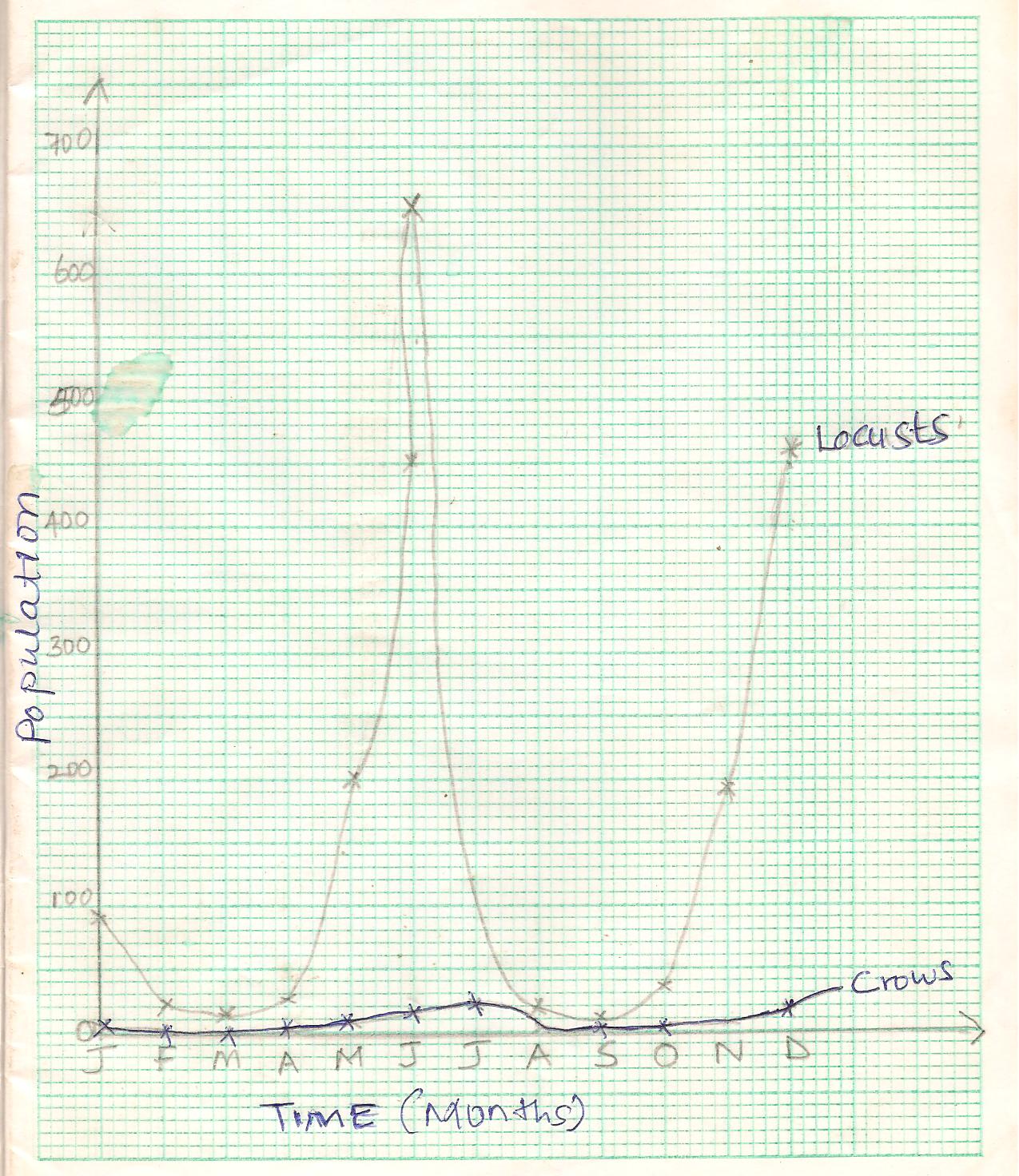 6(a)	Axes labelling    (2mks)	Scale (x and y – axis)  (2mks)Curve plotting  - each (1mk)  total 2mksCurve labeling  -  each (1mk)  total 2mks(b)(i)The population of locusts increase with increase in the amount of rainfall.(ii)Increased amount of food;Improved breeding conditions;The population of both decreases;Less food availability to locusts and crows.Capture – Recapture method.(i)	Locust – Primary consumers	Crows – Secondary consumers(ii)	Grass              Locusts               CrowsGrass would increase             crows would reduce(i)	Biomass – The total dry weight of organisms at a particular trophic level.Ecosystem – A natural unit composed of abiotic and biotic factors whose interactions lead to a self-sustaining system.XerophytesHave thick cuticle to prevent cuticular transpiration.Have reduced stomata on lower leaf surface to lower transpiration.Fold or curl leaves in dry weather to protect stomata from direct sunlight.Have reversed stomatal opening rhythm where they open at night to reduce water loss.Have succulent stems and leaves to store water for use in dry season.Some have superficial roots to absorb light showers of rain.Some are deep rooted to absorb water from water table.Shedding of leaves during dry season.Some have short life cycles and survive as underground perennating structures or seeds during drought.Hairy leaves.Sunken stomata              1 x 10 = 10mks.HydrophytesSubmerged plants have dissected leaves to increase surface area for maximum light absorption.Emerged plants have broad leaves with stomata on upper surface to increase transpiration.Have aerenchyma tissue to increase buoyancy and for gaseous exchange.Floating water plants have raised flower for pollination.Poorly developed roots that lack root hairs to reduce absorption of water.Some submerged plants have sensitive chloroplasts that photosynthesise in low light intensities.			5 x 2 = 10mksHigh body temperature above normal:Sweat glands; Produce sweat; water in the sweat evaporates / sweat evaporates; absorbing latent heat of vaporization producing a cooling effect;Hairs lie flat; due to relaxation of erector pilli muscles; no / little air is trapped; hence increased heat loss from the body;Blood vessels / arterioles; vasodilate / dilate; more blood flow to the skin hence loss of heat from the body, by radiation and convection;When body temperature is low below normal:Sweat glands produce less / no sweat; no latent heat is absorbed; more heat retained in the body;The hairs stand upright / erect; to trap air between them; that insulate the body against heat loss; more heat retained in the body.Blood vessels / arterioles vasoconstrict / constrict;Less blood flow to the skin; reduces heat loss / more heat is retained in the body;							(20mks)						(;) means a marking point.